Predavanje za 27.3.2019.Poslednji čas smo radili u okviru naredbe SELECT definicije operatora IN, BETWEEN, LIKE, ORDER BY, DISTINCT i LIKE.Da ponovimo:1. Operator IN- koristi se za generisanje upita sa uslovom da svi rezulati upita zadovoljavaju uslov pripadnosti skupu vrednosti -IN(skup vrednosti).Primer:SELECT ime, prezime, brindexa, godina_upisa FROM student WHERE godina_upisa IN(2018,2019)daće prikaz imena, prezimena, brojeva idneska i godinu upisa iz baze podataka student pri ćemu su svi studenti upisani ili 2018 ili 2019 godine. 2. Operator BETWEEN- koristi se za generisanje upita sa uslovom da svi rezultati upita zadovoljavaju uslo pripadnosti skupu vrednosti od - do za definisanu kolonuPrimer:SELECT ime, prezime, brindexa, godina_upisa FROM student WHERE godina_upisa BETWEEN 2016 AND 2019daće nam prikaz imena, prezimena, brojeva idneska i godinu upisa iz baze podataka student pri ćemu su svi studenti upisani u periodu od 2016 do 2019. (Računaju se i granične vrednosti, Znači sve slogove koji imaju u koloni godina upisa vrednost 2016, 2017, 2018 i 2019).3. KLAUZULA ORDER BY- koristi se za sortiranje rezulata upita po određenom redosleduPrimer: SELECT ime, prezime, brindexa, godina_upisa FROM student ORDER BY prezimedaće nam prikaz imena, prezimena, brojeva idneska i godinu upisa iz baze podataka student, soritirane po prezimenima studenata* ORDER BY ASC - rasutći niz ORDER BY DESC - opadajući nizPrimer:SELECT ime, prezime, brindexa, godina_upisa FROM student ORDER BY prezime DESCdaće nam prikaz imena, prezimena, brojeva idneska i godinu upisa iz baze podataka student, soritirane po prezimenima studenata u opadajućem nizu (od Z ka A)4.  Klauzula DISTINCT- koristi se za eliminaciju duplikata. Odnosno prikazuje različite vrednosti u okviru određenog polja.Primer:SELECT DISTINCT godina_upisa FROM student prikazaće vam samo koliko ima različitih godina upisa u bazi student i koje su to godine.Npr.2016201720182019 Korišćenjem  ove klauzule možete da imate uvid u sadržaj određene baze podataka. Npr. za bazu tranzit je pogodna naredba da vidite koliko imate različitih vrsta prevoza ili npr. različitih uputnih stanica i sl.5.  Operator LIKE- omogućava traženje odnosno poređenje vrednosti kolone sa zadatom vrednošću.- osnovni oblik:   prezime LIKE 'Milan' … u okviru kolone ime traži podatke u kojima se nalazi reč Milan - oblik prezime LIKE 'Milan%' ..znak % zamenjuje nisku bilo kojih i bilo koliko drugih karakternih ili numeričkih simbola. Rezulat ovog upita mogu biti reči - Milan, Milanović, Milančevic, itd. važno je napomenuti da se karakteri nalza iza reči Milan- Oblik prezime LIKE '%Milan%' daće za rezultat sve slogove koji u koloni prezime imaju na bilo kom mestu nisku Milan.Primer:SELECT ime, prezime, brindexa, godina_upisa FROM student WHERE ime LIKE 'ana'rezultat mogu biti imena studenata sa niskom ana, kao na primer: LJiljana, Ana, Bojana itd.- poseban oblik naredbe LIKE je kada umesto znaka % koji zamenjuje bilo koji niz karaktera, koristimo znak pitanja (?) koji nam zamenjuje samo jedno karakterno mesto.Primer:SELECT ime, prezime, brindexa, godina_upisa FROM student WHERE brindexa LIKE '?7%'prikazaće nam sve studente koji imaju u broju indeksa na drugom mestu broj 7.NOVI DEO PREDAVANJA1. KLAUZULA GROUP BYkorsti se za grupisanje reuzltata. Kada se koristi zajedno sa nekom agregatnom funkcijom (max, min, sum, count) daje nam sumarne rezultate za svaku grupu.Na primerSELECT COUNT(godina_upisa), godina upisa FROM student GROUP BY godina_upisadaće nam broj studenata po godini upisaako dodamo AS iza agregatne funkcije, mozemo da dodelimo naziv novoj koloniNa primer:SELECT COUNT(godina_upisa) AS Ukupan_broj, godina upisa FROM student GROUP BY godina_upisadaće nam broj studenata po godini upisa2. Klauzula HAVINGkoristi se za definisanje kriterijuma u okviru klauzule GROUP BY . (znaci nema WHERE u slučaju group by)Primer:SELECT COUNT(godina_upisa) AS Ukupan_broj, godina upisa FROM student GROUP BY godina_upisa HAVING COUNT(godina_upisa)>40daće nam samo grupe u kojima ima više od 40 studenta po godini3. Klauzula JOINkoristi se za spajanje dve ili više tabela po zajedničkom ključuNa primerSelect * FROM student JOIN ocene ON student.brindeksa=ocene.brojindeksadaće nam novu tabelu u kojoj su pridruženi svi podaci iz tabele student sa podacima iz tabele ocene po koloni broj indeksa.Vezbajte ovo sa Andrijom. Imamo INNER JOIN - presek dva skupa. Odnosno izdvaja sve brojeve indeksa koji su zajednički u tabelama student i ocene, povezuje ih i to prikazujeLEFT JOIN - uzima brojeve indeksa iz leve tabele (student) i njima pridodaje odgovarjuće brojeve indeksa iz desne tabele (ocene) i rezultat prikazuje. Ako u levoj tabeli ima neki br indeksa kojeg nema u desnoj tabeli izbacuje rezultat nula.RIGHT JOIN - isto kao left join samo sa desne straneFULL JOIN - daje rezultat i LEFT JOIN i RIGHT JOIN istovremeno. Ako nema poklapanja, daće NULL vrednost.PRIPREMA ZA TEST1.  Idite na sajt http://elearning.rcub.bg.ac.rs/moodle/2. Prijavite se 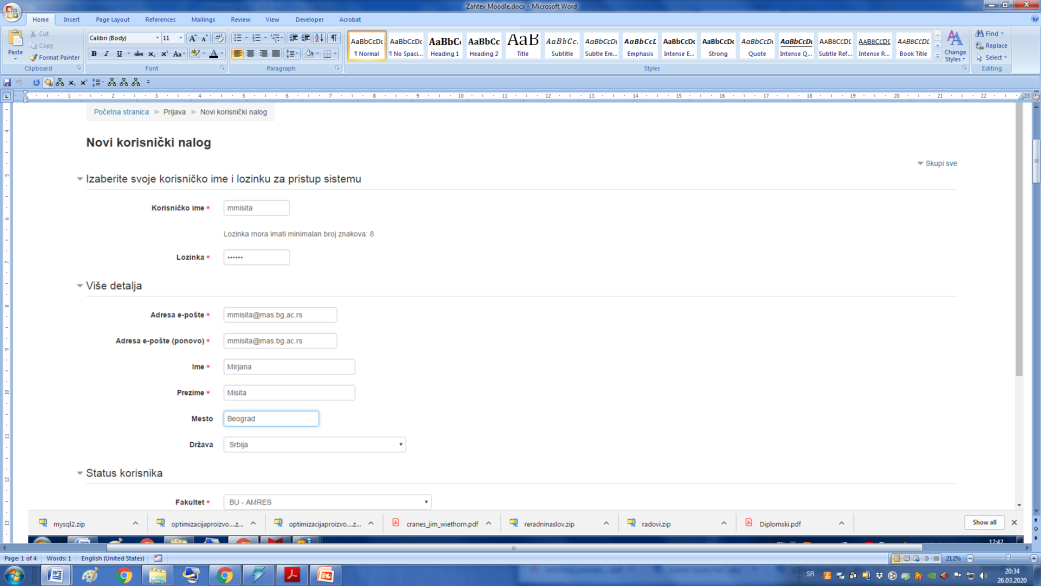 3. Kad vam odobre prijavu (stići će na mail za dan dva) idite opet na sajt i prijavite se za kurs BAZE PODATAKA- kopiranje 1 (ovo kopiranje su oni dodali u nazivu posto jos na nekom fakultetu ima predmet Baze podataka)4. Šifra je: BPMMsledeći korak je da vas sve dodam, treba da mi se pojavite u grupi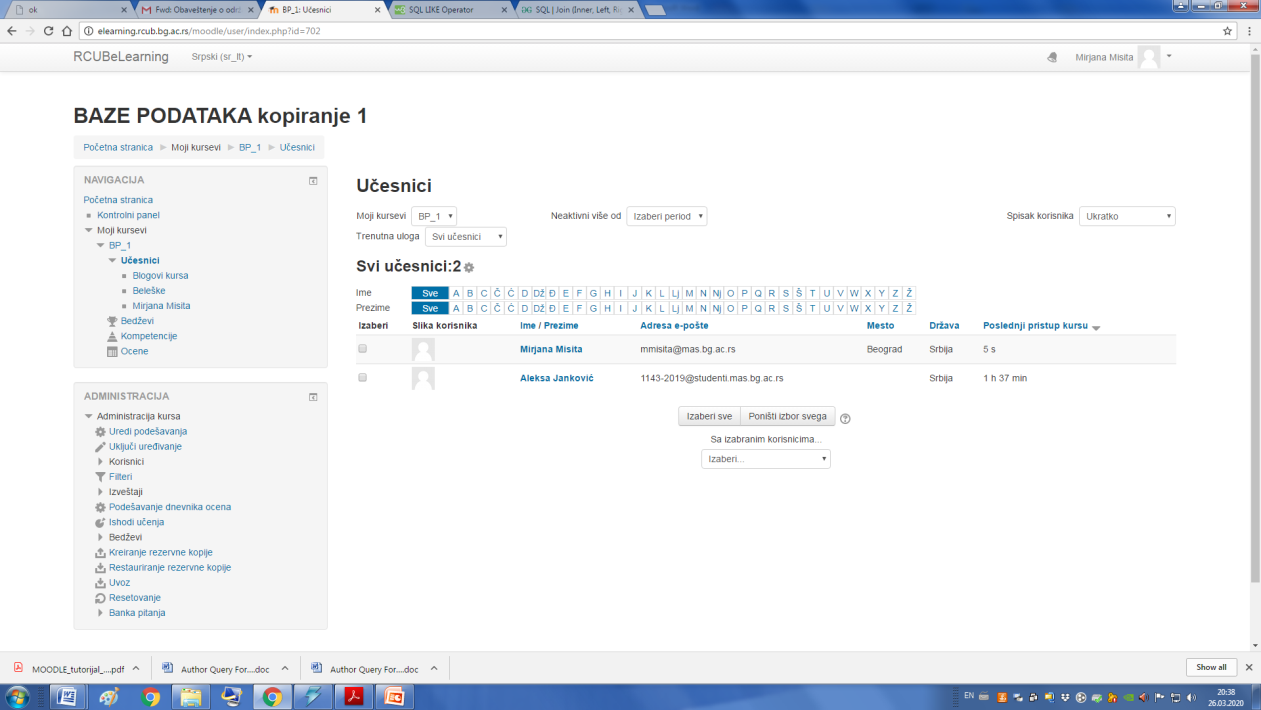 a izgleda ću to morati ručno. Zato da bih vas nasla potrebe su mi vaše mail adrese. Molim da mi svako posalje svoj mail, ime i prezime na mail: mmisita@mas.bg.ac.rsImamo razne alate na raspolaganju, kao što možete da vidite na slici.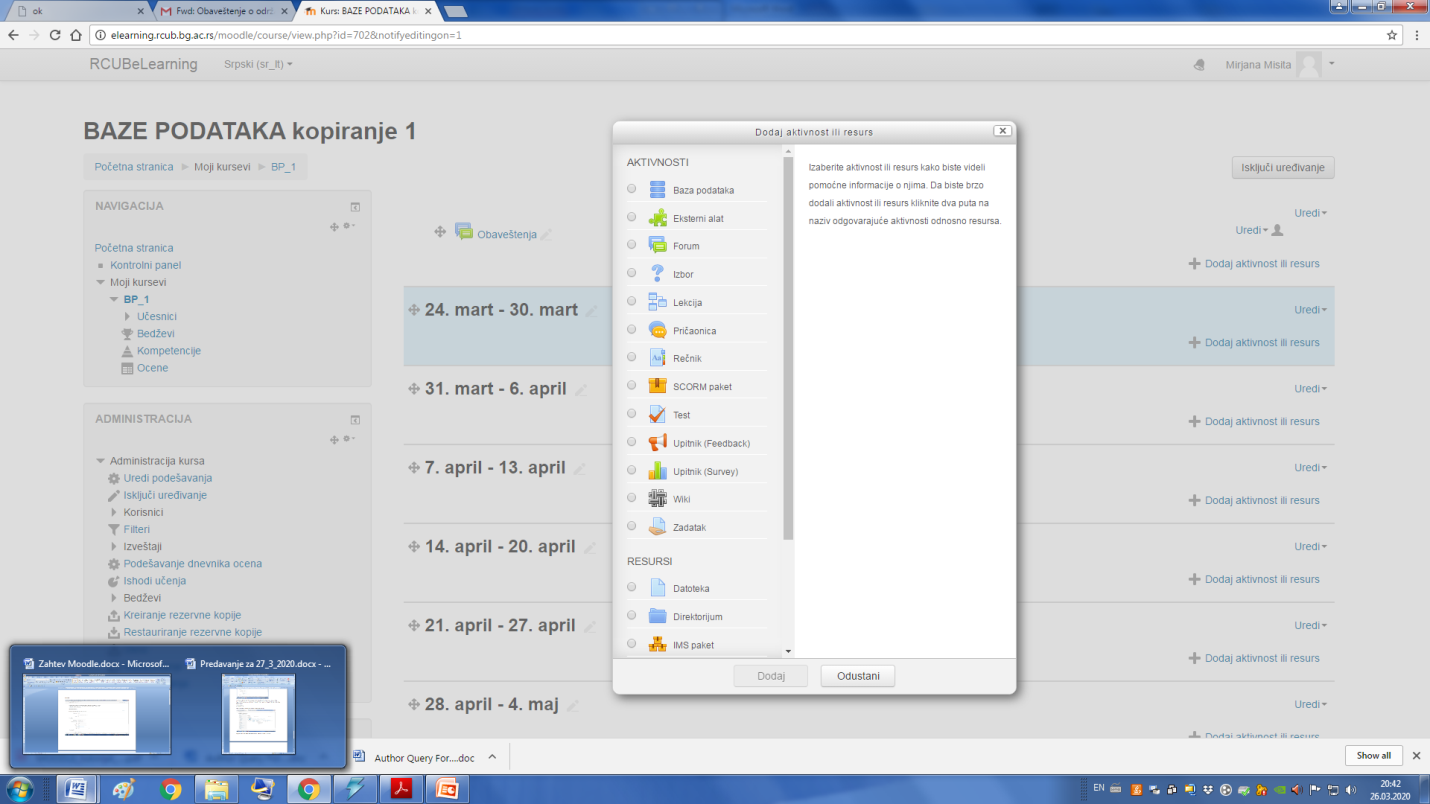 Za početak da se pojavite svi na spisku korisnika, pa ću vam dati sledeće uputstvo.Razmiljam da prvi test iz baza bude u vidu upitnika, a da odgovarate na pitanja u vidu odgovora pod a,b ili c.Kao na primer da li je DML:- jezik za manipulaciju podacima- jezik za upravljanje podacima - jezik za definiciju podataka.Svaki drugi oblik pitanja bio bi copy-paste. Vreme za odgovore je ograničeno. Napravićemo i probnu simulaciju pre samog testa.Znači prvi korak registracija na moodle, drugi korak saljite svoje mailove na moj mail. Napisite da je prijava za Baze podataka, posto imam više predmeta. Pozdrav svima!COUNT(godina_upisa)godina upisa452016342017482018362019Ukupan_brojgodina upisa452016342017482018362019Ukupan_brojgodina upisa452016482018